	ГОСУДАРСТВЕННОЕ ОБЛАСТНОЕ БЮДЖЕТНОЕПРОФЕССИОНАЛЬНОЕ ОБРАЗОВАТЕЛЬНОЕ УЧРЕЖДЕНИЕ«ЛИПЕЦКИЙ ПОЛИТЕХНИЧЕСКИЙ ТЕХНИКУМ»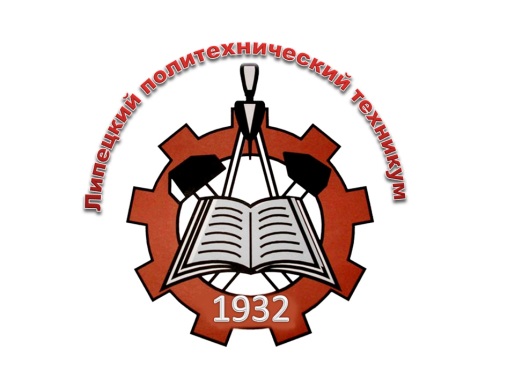 ПЛАН УЧЕБНОГО ЗАНЯТИзадания для закрепления знаний и уменийпо общеобразовательной УЧЕБНОЙ ДИСЦИПЛИНЫ«ХИмия»на тему:Номенклатура, изомерия и гомология органических соединенийРАЗРАБОТЧИК: Т.В. ГолигероваЛипецк 2018 г.	"Не в количестве знаний заключается образование, а в полном понимании и искусном применении того, что знаешь"А. Дистервег (немецкий педагог)	Знания и умения студентов, полученные на занятии необходимо закрепить, чтобы добиться осмысления связей между ранее усвоенными понятиями и вновь приобретенными, обеспечить возможность использовать их для получения новых, для решения различных вопросов, возникающих в учебной практике.  Закрепление знаний, умений и навыков - вид учебной деятельности студентов, организуемой и проверяемой преподавателем, направленной на осуществление принципа прочности усвоения материала.  	Закрепление знаний осуществляется путем повторения нового материала в разных вариантах и сочетаниях, в перестроенном виде, с новыми примерами, а также при помощи выполнения практических действий - упражнений, заданий по тому или иному предмету. 	Современная методика нацеливает на высокую активность и самостоятельность студентов в процессе закрепления, недопущение механического характера этого вида работы на занятии. Закрепление проводится обычно после объяснения нового материала, используется и при выполнении домашнего задания по предмету.	Очень важно, чтобы студенты приобретали не только фактические знания и умения, но и необходимые интеллектуальные умения, т.е. умели анализировать, сравнивать, выделять главное, делать выводы, доказывать, защищать свое мнение. Важно также, чтобы содержание упражнений и самостоятельной работы представляло для студентов интерес, что в значительной степени повышает мотив познавательной деятельности. Варианты заданий1. "Третий лишний" а) алканы, нитросоединения, алкен.Ответ: нитросоединенияб) пентен-2, пентен-3, бутаналь.Ответ: бутанальв) пентин-1, пентадиен-2,3, пентан.Ответ: пентан2. Вставить пропущенные слова в текстВыбрать самую длинную углеводородную цепь и пронумеровать атомы ___________(углерода)в ней. Нумерацию начинают с того конца цепи, к которому ближе стоит_________ (радикал). Назвать радикалы в ______ ( алфавитном) порядке. Перед названием каждого радикала указать ___________(номер)  атомов углерода, с которыми связаны такие радикалы.3. Выбрать правильные утверждения:а) Цис-транс-изомерия характерна для соединений, содержащих двойную связь или цикл.б) Изомеры – вещества, одинаковые по строению, но разные по составу.в) Структурными называются изомеры, отличающиеся порядком соединения атомов.г) Атомы в молекулах соединены друг с другом согласно их валентности.Ответ: АВГ4. Подберите к тексту правильный термин определения понятия:а)............ - вещества, одинаковые по составу, но разные по строению.б) ...........- это ряд соединений, сходных по своему строению и химическим свойствам, которые отличаются друг от друга по составу молекул на одну или несколько групп CH2.в) ............. - это  изомеры, отличающиеся порядком соединения атомов. г) ...................... представляет собой совокупность несистематических исторически сложившихся названий органических соединений.д).........- это явление существования веществ, имеющих одинаковый качественный и количественный состав, но различное строение и разные свойства.Ответ: изомеры, гомологический ряд, структурные изомеры, травиальная номенклатура, изомерия.5. Назовите приведенные ниже углеводороды по международной номенклатуре IUPAK:а)                                 СН3     СН3 – СН – СН2 – СН– СН3                 СН3б)                             СН3           СН3 – СН2 – С  –  СН – СН2ОН                                 СН3 СН3 в)               СН3 – СН2  СН2 – СН3                   СН3 – С  –  С  –  СН – СН2 – СН3                             СН3  СН3 СН3г)               СН3                   СН3 – С  –  СН – СН2 – СН2 – СООН                 СН3  6. Тестовые задания1. Гомологом этилена не является1) СН2=СН-СН2-СН3                    2) СН2=СН-СН2-СН2-СН3 3) СН2=СН-СН3                                              4) СН3-СН2-СН3Ответ: 42. Алкан, молекула которого содержит 6 атомов углерода, имеет формулу:1) C6H14                                         2) C6H123) C6H10                                         4) C6H6Ответ: 13. Какова молекулярная формула органического соединения состава СпН2п + 2, где п = 4:1) С2Н6;                                          2) СН4; 3) Н : С : С : Н;                              4) С4Н10.Ответ: 44. Изомером 2,3 – диметилбутана является:1) 2,2 – диметилпропан;                2) гексан; 3) бензол ;                                      4) гептен.Ответ: 25. Чем различаются изомеры:1) химическими свойствами	           2) химической активностью	3) физическими свойствами	         4) химическим строениемОтвет: 46. Укажите ряд, в котором располагаются только одноатомные спирты1) CH4, C2H4, C5H12	            	2) C2H5OН, CH3ОН, C3H7ОН3) C40H82, C15H32, C8H18			4) CH3Cl, CH2Cl2, CHCl37. Сколько четвертичных атомов углерода изображено на рисунке: 	1) 8	2) 4	3) 2	4) 0Ответ: 48. Различают две формы пространственной изомерии1) изомерия углеродного скелета и изомерия функциональной группы;2) изомерия углеродного скелета и изомерия кратной связи;	3) цис- и транс - изомерия;4) цис- изомерия и изомерия кратной связи;Ответ: 39. Функциональную группу   –С=О содержат молекулы:                                                   ОН1) сложных эфиров; 	                    2) альдегидов; 		3) спиртов; 		                              4) карбоновых кислот.Ответ: 410. Изомеры, относящиеся к различным классам органических соединений, например:1) диметиловый  эфиров и этиловый спирт; 	2) пентаналь и бутаналь; 		3) пентан и гексановая кислота; 		4) этанол и пентанол-2.Ответ: 111. Непредельный углеводород    СН3 — СН— СН— С ≡С — СН 2 — СН3 называется:                                                                        |          |                                                                      CH3    CH3 1) 2,3,-диметил-5-этилпентин-4; 			3) 5,6-диметилгептин-3; 2) 2,3-диметилгептин-4; 				4) 5,6-диметилгептен-3.Ответ:  37.  Напишите структурные формулы соединений по их названиям:а) 2,4–диметилгексен-3;б) 2–метил–3,5–дипропилнонан;в) 2,5 - диметил - 3-нитрогексан;г) 2,4–дихлоргексановая кислота;д) 2 - аминопентан.8. Напишите структурные формулы всех соединений состава:а) С6Н12;б) C5H11ОН;в) C5H11NO2.9. Напишите структурную формулу  и назовите:а) алкан, в молекуле которого имеются пять первичных и два третичных атома углерода.б) карбоновая кислота, в молекуле которой имеются две карбоксильной группы и пять атомов углерода.10. Для соединений напишите две формулы гомологов и две формулы изомеров. Назовите их.а)  2,2 - диметилпентен-1б) пентановая кислота;в) 3 - аминогексан.11. Запишите соединения  в порядке увеличения количества атомов углерода:А) октан; Б) пентан; В) декан; Г) метанОтвет: ГБАВ12. Задание на соответствиеОтвет:Изомеры - вещества, одинаковые по составу, но разные по строению                                           Углеродный скелет     представляет собой последовательность химически связанных между собой атомов углерода.Гомологический ряд - это ряд соединений, сходных по своему строению и химическим свойствам, которые отличаются друг от друга по составу молекул на одну или несколько гомологичных разниц CH2.Ответ: Межклассовая изомерия: пропановая кислота и метиловый эфир уксусной кислотыИзомерия углеродного скелета: 2-метилбутан и 2,2 диметилпропанИзомерия положения кратной связи: пентен-1 и пентен-2.Ответ:нитросоединение - 2-аминопентаналкен- бутен-1альдегид - пропаналь13. Верны ли следующие суждения?А. Структурные изомеры- соединения одинакового состава, отличающиеся химическим строением.Б. Циклопропан - это карбоновая кислота.1) верно только А2) верно только Б3) верны оба суждения4) оба суждения неверныОтвет: 1А. Алкены и циклоалканы - это межклассовые изомеры.Б. Для пентена характерна изомерия кратной связи.1) верно только А2) верно только Б3) верны оба суждения4) оба суждения неверныОтвет: 314."Крестики-нолики"Выигрышный путь составляют формулы, которые могут соответствовать алкинам: Ответ: С2Н2 С4Н6 С3Н4Выигрышный путь составляют  структурные гомологи пропана: Ответ: С3Н8  С6Н14 С5Н1215. Из перечисленных органических веществ выпишите последовательно : а) алканы, б) алкены, в) спирты, г) карбоновые кислоты.1) CH4, 2) C2H4, 3) C5H12, 4) C2H5OН, 5) CH3СООН, 6) C3H7ОНОтвет: 132465А - 1,3Б -2В -4,6Г -516. Заполните таблицу17. "Зашифрованный код"	Мы находимся с вам с лаборатории в которой произошла утечка отравляющего вещества, надо открыть кодовую дверь и выйти из лаборатории.  Мы забыли код. Узнать его можно отгадав  какие вещества относятся к алкинам.1) CH4, 2) C2H2, 3) C5H12, 4) C5H8, 5) C3H4, 6) C3H7ОН,7) C2H5СООН, 8) C6H10Ответ: 245818. "Химический цветок"	В нашей лаборатории расцвёл цветок необычайной красоты – на его лепестках – формулы органических веществ. Вспомним о лете. Летом вы, наверное, гадали на ромашке «любит – не любит», так и сегодня мы погадаем «одноатомный спирт- не одноатомный спирт»? На лепестках формулы: CH3NO2,CH4, C2H4, C6H12, C2H5OН, CH3ОН, C3H7ОН, C3H4, CH3СООН.Отрываем ненужные лепестки: CH3NO2, CH4, C2H4, C6H12, C3H4, CH3СООН.19. Составление синквейна.ПонятиеОпределениеУглеродный скелет     это ряд соединений, сходных по своему строению и химическим свойствам, которые отличаются друг от друга по составу молекул на одну или несколько гомологичных разниц CH2.Изомеры представляет собой последовательность химически связанных между собой атомов углерода.Гомологический ряд вещества, одинаковые по составу, но разные по строению.                                         ИзомерияПримерИзомерия положения кратной связипропановая кислота и метиловый эфир уксусной кислотыМежклассовая изомерия2-метилбутан и 2,2 диметилпропанИзомерия углеродного скелетапентен-1 и пентен-2Название веществаКласс соединениябутен-1нитросоединениепропанальалкен2 - нитропентанальдегидС2Н2С10Н22С7Н16С6Н12С4Н6С5Н10С5Н8С4Н8С3Н4С3Н8С10Н22С7Н16С6Н14С4Н6С5Н10С5Н12С4Н8С3Н4ВеществоГомологИзомерия углеродного скелетаМежклассовая изомерияИзомерия положения кратной связиИзомерия функциональной группыПентанГексен-2Бутанол-1